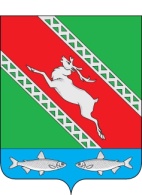 РОССИЙСКАЯ ФЕДЕРАЦИЯИРКУТСКАЯ ОБЛАСТЬАдминистрациямуниципального образования «Катангский район»П О С Т А  Н О В Л Е Н И Е  от _01.06.2016г._______                           с. Ербогачен                            № ______86-п______О внесении изменений в постановлениеадминистрации МО «Катангский район»№ 243-пот 27.08.2014 г. «Об образованииМежведомственной комиссии по профилактикеправонарушений МО «Катангский район»	В связи с кадровыми изменениями и руководствуясь ст.48 Устава МО «Катангский район», администрация МО «Катангский район», П О С Т А Н О В Л Я Е Т:1. Внести изменения в постановление администрации МО «Катангский район»             № 243-п от 27.08.2014 г. «Об образовании Межведомственной  комиссии по профилактике правонарушений МО «Катангский район», изложив состав Межведомственной комиссии по профилактике правонарушений МО «Катангский район» в следующей редакции (приложение № 1).2.   Опубликовать настоящее постановление на официальном сайте администрации  МО «Катангский район» и муниципальном вестнике МО «Катангский район».Мэр МО «Катангский район»                                                             С.Ю. ЧонскийСписок рассылки:-в дело-КДН и ЗП-МОО-ПП МО МВД «Киренский»-Катангская УИИ ФБУ МРУИИ № 8 ГУФСИН России по Иркутской области-«Правда Севера»Согласовано:Юрист администрацииМО «Катангский район»А.О.БашмаковПодготовил:Н.М. СычегирПриложение N 1к  постановлению администрации МО «Катангский район»              №__86-п___ от ____01.06.2016г.________Состав Межведомственной комиссии по профилактике правонарушений МО «Катангский район»
Председатель комиссии:   Е. В. Васильева –И.о. главы администрации МО «Катангский район»   Заместитель председателя:М. М. Яковлев – начальник пункта полиции (дислокация с. Ербогачен) МО МВД «Киренский»Секретарь комиссии:Н.М. Сычегир – главный специалист по социальным вопросам, связям с общественностью и КМНС  администрации МО «Катангский район»Члены комиссии:1.  Д. М.Гавриленко – заведующий муниципальным отделом образования администрации МО «Катангский район»;2. Т.С. Рыбка– И.о. ответственного секретаря комиссии по делам несовершеннолетних и защите их прав  МО «Катангский район»;3. Ю. Н.Стороженко – начальник Филиала по Катангского району ФКУ УИИ ГУФСИН России по Иркутской области4.  О. В. Климентьева – инспектор ДН пункта полиции (дислокация с. Ербогачен) МО МВД «Киренский» (по согласованию);5. Д.Л.Засимов – главный редактор газеты «Правда Севера» (по согласованию);6. С. В. Юрьева – председатель Катангского отделения партии «Единая России» (по согласованию);7. С. И. Прохорович – председатель ОО «Ветеран» (по согласованию).